      ҠАРАР                                                                                     РЕШЕНИЕО повестке дня двадцать восьмого заседания Совета сельского поселения Шаранский сельсовет муниципального района Шаранский район Республики Башкортостан 28 созыва    В соответствии с Регламентом Совета сельского поселения Шаранский сельсовет муниципального района Шаранский район Республики Башкортостан Совет сельского поселения Шаранский сельсовет муниципального района Шаранский район Республики Башкортостан решил:включить в повестку дня 28 заседания Совета сельского поселения Шаранский сельсовет муниципального района Шаранский район Республики Башкортостан двадцать восьмого  созыва следующие вопросы:1. Отчет об исполнения бюджета сельского поселения Шаранский сельсовет муниципального района Шаранский район Республики Башкортостан за 2020 год.Вносит   Глава сельского поселения Шаранский  сельсовет  Докладывает  глава сельского поселения Мухаметов Г.Е.2. Отчет об исполнения бюджета сельского поселения Шаранский  сельсовет муниципального района Шаранский район Республики Башкортостан за 1 квартал 2021 год.Вносит   Глава сельского поселения Шаранский  сельсовет  Докладывает  глава сельского поселения Мухаметов Г.Е3. О внесении изменений в Правила землепользования и застройки в сельском поселении Шаранский сельсовет  муниципального района Шаранский район Республики Башкортостан Вносит   Глава сельского поселения Шаранский  сельсовет   Докладывает глава сельского поселения Мухаметов Г.Е4. О внесении изменений в Правила землепользования и застройки в сельском поселении Шаранский сельсовет  муниципального района Шаранский район Республики Башкортостан Вносит   Глава сельского поселения Шаранский  сельсовет   Докладывает глава сельского поселения Мухаметов Г.Е5. О внесении изменений в Правила землепользования и застройки в сельском поселении Шаранский сельсовет  муниципального района Шаранский район Республики Башкортостан Вносит   Глава сельского поселения Шаранский  сельсовет   Докладывает глава сельского поселения Мухаметов Г.Е6. О внесении изменений в Правила землепользования и застройки в сельском поселении Шаранский сельсовет  муниципального района Шаранский район Республики Башкортостан Вносит   Глава сельского поселения Шаранский  сельсовет   Докладывает глава сельского поселения Мухаметов Г.Е7. Об утверждении Положения о порядке проведения конкурса на замещение вакантной должности муниципальной службы в Администрации сельского поселения Шаранский сельсовет муниципального района Шаранский район  Республики БашкортостанВносит   Глава сельского поселения Шаранский  сельсовет   Докладывает глава сельского поселения Мухаметов Г.Е8. Об отмене решения  Совета сельского поселения Шаранский сельсовет муниципального района Шаранский район Республики Башкортостан «Об утверждении  квалификационных требований к уровню профессионального образования, стажу муниципальной службы необходимых для замещения должностей и требования к профессиональным знаниям и навыкам муниципальной службы в Администрации сельского поселения Шаранский сельсовет муниципального района Шаранский район Республики Башкортостан»  № 40/298 от 25.09.2018 года Вносит   Глава сельского поселения Шаранский  сельсовет   Докладывает глава сельского поселения Мухаметов Г.Е9. Об утверждении порядка формирования, ведения, обязательного опубликования перечня муниципального имущества в целях предоставления во владение и (или) в пользование на долгосрочной основе субъектам малого и среднего предпринимательства, организациям, образующим инфраструктуру поддержки субъектов малого и среднего предпринимательства и физическим лицам, не являющимся индивидуальными предпринимателями и применяющим специальный налоговый режим «Налог на профессиональный доход»  на территории сельского поселения Шаранский сельсовет муниципального района Шаранский район Республики БашкортостанВносит   Глава сельского поселения Шаранский  сельсовет   Докладывает глава сельского поселения Мухаметов Г.ЕГлава сельского поселения                                                          Г.Е.Мухаметовс. Шаран 24.03.2021№ 27/229Башкортостан РеспубликаһыШаран районымуниципаль районыныңШаран ауыл Советыауыл биләмәһе Советы452630 Шаран ауылы,Кызыл урамы 9                                      Тел.(347) 2-22-43,e-mail:sssharanss@yandex.ruШаран  ауылы, тел.(34769) 2-22-43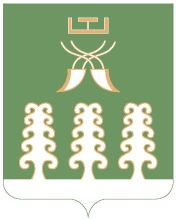 Республика БашкортостанСовет сельского поселенияШаранский сельсоветмуниципального районаШаранский район          452630 с. Шаран ул. Красная,9Тел.(347) 2-22-43,e-mail:sssharanss@yandex.ruс. Шаран тел.(34769) 2-22-43